Acids and Bases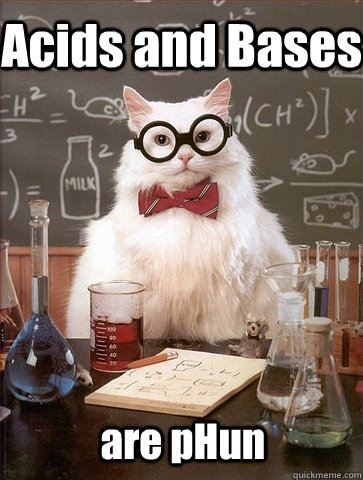 Source: http://catplanet.org/wp-content/uploads/2014/10/Acids-and-Bases-are-pHun.jpgMs. L. LiEmail: msli.learning@gmail.comOffice Hours: By appointment (morning, lunch, and afterschool)Unit Description	In this unit, you will be looking at qualitative and quantitative ways to describe acids and bases. We will look at what makes an acid or base stronger than another using chemical reaction data and equilibrium positions. The idea is to think of an acid or base's interaction with water as an equilibrium process, which determines pH/pOH and chemical reactivity.  Big IdeasNot all acids and bases dissociate completely in water, the more they dissociate in water, the stronger they areThe stronger the acid/base, the more they "don't want"/"want" their proton respectivelyAcid or base alone is different when they're mixed in water. Water acting as a weak acid/base sets pH/pOH limit even when strong acid/base is addedWater is an equilibrium process that interacts with an acid's or a base's equilibriumSafety and application of acid/base reactions in real life situations.AssessmentHomework/Hand-ins (class handouts, reflections, activities, and presentations - feedback and completion marks) - 15%Labs and projects - 25%Quizzes - 20%Unit Test - 40%Useful LinksCoke Cans in Acid and Base - Periodic Table of Videoshttps://www.youtube.com/watch?v=WnPrtYUKke8Other cool Chemistry videoshttp://periodicvideos.com/PhET simulations: Acid and Base solutionhttp://phet.colorado.edu/en/simulation/acid-base-solutionsRed Cabbage Juicehttps://www.teachengineering.org/view_activity.php?url=collection/wst_/activities/wst_environmental/wst_environmental_lesson02_activity3.xmlKhan Academyhttps://www.khanacademy.org/science/chemistry/acids-and-bases-topic